Superintendent’s Memo #016-20
COMMONWEALTH of VIRGINIA 
Department of Education
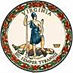 DATE:	January 24, 2020TO: 	Division SuperintendentsFROM: 	James F. Lane, Ed.D., Superintendent of Public InstructionSUBJECT: 	Nominations for the 2020 Standards of Learning Item and Test Review CommitteesThe Office of Student Assessment is seeking nominations for the 2020 Standards of Learning (SOL) Item and Test Review Committees. Approximately 15 members are needed for each of the committees, and school divisions may nominate one or more representatives for each committee. The committee meetings will be held in Richmond, Virginia as follows:Grade 3 Reading			July 20-24, 2020		Grade 3 Mathematics			July 20-23, 2020Grade 4 Reading			July 27-31, 2020Grade 4 Mathematics			July 27-30, 2020Grade 5 Reading			July 20-24, 2020Grade 5 Mathematics			July 20-23, 2020Grade 6 Reading			July 27-31, 2020	Grade 6 Mathematics			July 27-30, 2020Grade 7 Reading			July 27-31, 2020Grade 7 Mathematics			July 20-23, 2020Grade 8 Reading			July 20-24, 2020Grade 8 Mathematics			July 27-30, 2020End-of Course (EOC) Reading	July 13-16, 2020EOC Algebra I			July 13-16, 2020EOC Geometry			July 13-16, 2020Grade 5 Science			July 20-21, 2020Grade 8 Science			July 22-23, 2020EOC Biology				July 13-14, 2020Virginia Studies			July 13-14, 2020Civics & Economics			July 13-14, 2020EOC Virginia and U.S. History	July 15-16, 2020Committee members will be chosen based on the following criteria:grade-level experience and content area expertise; in-depth knowledge of the SOL; instructional/supervisory experience with students of varied learning styles, abilities, and aptitudes, including students with disabilities and students with limited English proficiency; and balanced regional representation.Committee members selected for these committees will be expected to:serve a one-year term and attend all daily scheduled meetings in their entirety (committee members may not be excused for other events unless there is a personal emergency; failure to remain for the entirety of a meeting may result in a committee member not being allowed to return to a current meeting or serve in subsequent meetings); use technology provided, such as a laptop computer; sign a Non-Disclosure/Conflict of Interest Agreement; examine test items to confirm a match with the SOL; review test items for appropriateness and fairness; examine test items for equity, bias and sensitivity issues, and stereotyping regarding gender, ethnic, religious, political, age, or socio-economic group; examine field test data for potential test items; and recommend whether items are to be included in the test item bank. Committee members will be provided the following:reimbursement for meals and travel expenses in accordance with state travel policy and guidelines; lodging; incentive of $125 per meeting day for committee members not under contract with a school division at the time of meetings; and certificate for recertification points (pending local approval). All individuals who wish to serve on these committees, including those who have previously served, must submit an online application found on the SOL Assessment Committee web page. The application requires a professional reference and division approval. Completed applications are due to the Virginia Department of Education by March 6, 2020. Applicants are responsible for ensuring all required parts of the application are complete by this date. Committee members may not use membership on a committee or information gained through the review process to write test items, author or co-author textbooks or professional journals, or any such publications related to the Virginia Standards of Learning for personal financial gain or for the financial gain of any organization.If you have questions, please contact the student assessment staff at Student_Assessment@doe.virginia.gov or by phone at (804) 225-2102. JFL/SLR/as